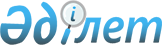 О повышении базовых ставок земельного налога на земли сельскохозяйственного назначения не используемые по Алгинскому району
					
			Утративший силу
			
			
		
					Решение маслихата Алгинского района Актюбинской области от 1 марта 2018 года № 151. Зарегистрировано Управлением юстиции Алгинского района Актюбинской области 19 марта 2018 года № 3-3-153. Утратило силу решением Алгинского районного маслихата Актюбинской области от 29 декабря 2021 года № 120
      Сноска. Утратило силу решением Алгинского районного маслихата Актюбинской области от 29.12.2021 № 120 (вводится в действие с 01.01.2022).
      В соответствии с пунктам 5 статьи 509 Кодекса Республики Казахстан от 25 декабря 2017 года "О налогах и других обязательных платежах в бюджет" (Налоговый кодекс), статьей 6 Закона Республики Казахстан от 23 января 2001 года "О местном государственном управлении и самоуправлении в Республики Казахстан", Алгинский районный маслихат РЕШИЛ:
      1. Повысить базовые ставки земельного налога в десять раз на земли сельскохозяйственного назначения не используемые в соответствии с земельным законодательством Республики Казахстан по Алгинскому району.
      2. Настоящее решение вводиться в действие по истечении десяти календарных дней после дня его первого официального опубликования.
					© 2012. РГП на ПХВ «Институт законодательства и правовой информации Республики Казахстан» Министерства юстиции Республики Казахстан
				
      Председатель сессии районного маслихата 

И. Рущук

      Секретарь районного маслихата 

Б. Жумабаев
